РЕШЕНИЕ---------------------------------------------ПОМШУÖМРеспублика Коми, Сыктывдинский район, с.ЗеленецО внесении изменения в решение Совета сельского поселения «Зеленец» от 26 декабря 2018 г № IV/31-03 «Об утверждении Порядка формирования, ведения, ежегодного дополнения  и опубликования Перечня государственного (муниципального) имущества, свободного от прав третьих лиц (за исключением права хозяйственного ведения, права оперативного управления, а также имущественных прав субъектов малого и среднего предпринимательства),   предназначенного для  предоставления во владение и (или) пользование субъектам малого и среднего предпринимательства и организациям, образующим инфраструктуру поддержки субъектов малого и среднего предпринимательства, и физическим лицам, не являющимся индивидуальными предпринимателями и применяющим специальный налоговый режим «Налог на профессиональный доход» В соответствии с Федеральным Законом от 6 октября 2003 года №131-ФЗ «Об общих принципах организации местного самоуправления в Российской Федерации», частью 4 статьи 18 Федерального закона от 24.07.2007г. № 209 - ФЗ «О развитии малого и среднего предпринимательства в Российской Федерации», Федеральным законом от 03.07.2018г. № 185-ФЗ «О внесении изменений в отдельные законодательные акты Российской Федерации в целях расширения имущественной поддержки субъектов малого и среднего предпринимательства», Уставом  сельского поселения «Зеленец» Совет сельского поселения «Зеленец» РЕШИЛ:1. Внести в приложение к решению Совета сельского поселения «Зеленец» от 26 декабря 2018 г № IV/31-03 «Об утверждении Порядка формирования, ведения, ежегодного дополнения  и опубликования Перечня государственного (муниципального) имущества, свободного от прав третьих лиц (за исключением права хозяйственного ведения, права оперативного управления, а также имущественных прав субъектов малого и среднего предпринимательства),   предназначенного для  предоставления во владение и (или) пользование субъектам малого и среднего предпринимательства и организациям, образующим инфраструктуру поддержки субъектов малого и среднего предпринимательства, не являющимся индивидуальными предпринимателями и применяющим специальный налоговый режим «Налог на профессиональный доход» (в редакции решений Совета сельского поселения «Зеленец» от 05 июня 2019 № IV/37-07, от 21 апреля 2021 № IV/59-04, от 04 августа 2021 г. № IV/62-04)  следующее изменение:1.1. Пункт 3.11 раздела 3 Порядка читать в следующей редакции:«3.11. В случае принятия решения об отказе в учете поступившего предложения Уполномоченный орган в течение 5 рабочих дней со дня принятия соответствующего решения направляет лицу, представившему предложение, мотивированный ответ о невозможности включения сведений об имуществе в Перечень.».2. Настоящее решение вступает с силу после его официального обнародования в местах, определенных Уставом муниципального образования сельского поселения «Зеленец».3. Контроль за исполнением решения возложить на постоянную комиссию по бюджету, экономическому развитию и налогам Совета сельского поселения «Зеленец».Глава сельского поселения «Зеленец»                                               А.С. ЯкунинСовет сельского поселения «Зеленец»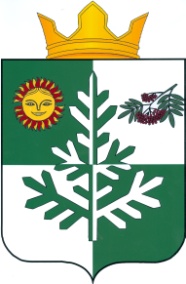 «Зеленеч» сикт овмöдчöминса Сöветот 22 декабря 2021 года	                                   № V/05-09